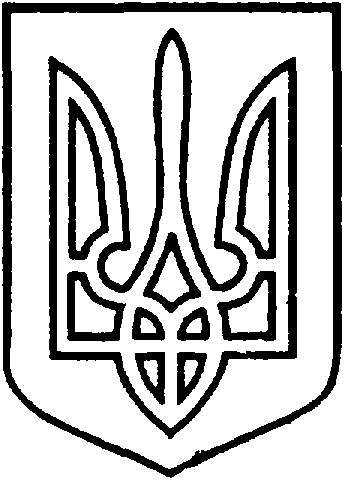 СЄВЄРОДОНЕЦЬКА МІСЬКА ВІЙСЬКОВО-ЦИВІЛЬНА АДМІНІСТРАЦІЯСЄВЄРОДОНЕЦЬКОГО РАЙОНУ  ЛУГАНСЬКОЇ  ОБЛАСТІРОЗПОРЯДЖЕННЯкерівника Сєвєродонецької міської  військово-цивільної адміністрації24  січня  2022 року                                                             		№ 154Про затвердження передавального акту майна, активів та зобов’язань від навчально-виховного комплексу Смолянинівської загальноосвітньої школи І-ІІІ ступенів – дошкільного навчального закладуНовоайдарської районної радиЛуганської області до правонаступника – гімназії «ГАРМОНІЯ» міста Сєвєродонецька  Луганської областіКеруючись пунктом 15 частини 1 та пунктом 5 частини третьої статті 4, пунктом 8 частини третьої статті 6 Закону України «Про військово- цивільні адміністрації», статтею 26 Закону України «Про місцеве самоврядування в Україні», статтями 104-107 Цивільного кодексу України, статтями 25,66 Закону України «Про освіту», статтями 32,37 Закону України «Про повну загальну середню освіту», Законом України «Про державну реєстрацію юридичних осіб , фізичних осіб –підприємців та громадських формувань», з метою оптимізації управління об’єктом комунальної власності Сєвєродонецької міської територіальної громади, що надає освітні послуги, та видатків на його утримання, враховуючи результати  публічного громадського обговорення, на виконання розпорядження керівника Сєвєродонецької міської військово-цивільної адміністрації Сєвєродонецького району Луганської області від 25.06.2021 № 1046 «Про реорганізацію юридичної особи – навчально–виховного комплексу Смолянинівської загальноосвітньої школи І-ІІІ ступенів – дошкільного навчального закладу Новоайдарської районної ради Луганської області»,1.ЗАТВЕРДИТИ передавальний акт майна, активів та зобов’язань від навчально–виховного комплексу Смолянинівської  загальноосвітньої школи І-ІІІ ступенів – дошкільного навчального закладу Новоайдарської районної ради Луганської області(код ЄДРПОУ 40252000) до правонаступника – гімназії «ГАРМОНІЯ» міста Сєвєродонецька Луганської області (код ЄДРПОУ 21755990)та прийняти майно навчально–виховного комплексу Смолянинівськоїзагальноосвітньої школи І-ІІІ ступенів – дошкільного навчального закладу Новоайдарської районної ради Луганської областізгідно з передавальним актом (додається).2 Комісії з реорганізації вжити необхідні заходи щодо державної реєстрації припинення навчально–виховного комплексу Смолянинівської загальноосвітньої школи І-ІІІ ступенів – дошкільного навчального закладу Новоайдарської районної ради Луганської області (код ЄДРПОУ 40252000) в результаті реорганізації шляхом приєднання до гімназії «ГАРМОНІЯ»містаСєвєродонецькаЛуганської області (код ЄДРПОУ 21755990).3.	Дане розпорядження підлягає оприлюдненню.4.	Контроль за виконанням цього розпорядження покласти на                   заступника керівника Сєвєродонецької міської військово-цивільної адміністрації Олега КУЗЬМІНОВА.Керівник Сєвєродонецької міськоївійськово-цивільної адміністрації			Олександр СТРЮКДодатокдо розпорядження керівникаСєвєродонецької міськоївійськово-цивільної адміністраціївід 24 січня  2022р.    № 154ПЕРЕДАВАЛЬНИЙ  АКТМАЙНА, АКТИВІВ ТА ЗОБОВ’ЯЗАНЬ  ВІД НАВЧАЛЬНО–ВИХОВНОГО КОМПЛЕКСУ СМОЛЯНИНІВСЬКОЇ ЗАГАЛЬНОСВІТНЬОЇ ШКОЛИІ-ІІІ СТУПЕНІВ – ДОШКІЛЬНОГО НАВЧАЛЬНОГО ЗАКЛАДУ ДО ПРАВОНАСТУПНИКА ГІМНАЗІЇ «ГАРМОНІЯ» МІСТА СЄВЄРОДОНЕЦЬКА ЛУГАНСЬКОЇ ОБЛАСТІ_______________ 2022 рокуМи, що нижче підписалися, комісія з реорганізації, яка створена розпорядженням керівника Сєвєродонецької міської військово-цивільної адміністрації «Про реорганізацію юридичної особи–навчально-виховного комплексу Смолянинівської загальноосвітньої школи І-ІІІ ступенів – дошкільного навчального закладу Новоайдарської районної ради Луганської області» від 25.06.2021 року № 1046 у складі:Голова комісії:директор навчально-виховного комплексу Смолянинівської загальноосвітньої школи І-ІІІ ступенів – дошкільного навчального закладу Новоайдарської районної ради Луганської області– Т.О.Торба;      Заступник голови комісії:Заступник керівника Сєвєродонецької міської військово-цивільної адміністрації Сєвєродонецького району Луганської області –О.Ю.КУЗЬМІНОВ;Заступник голови комісії:Головний бухгалтер централізованої бухгалтерії Управління освіти Сєвєродонецької міської військово-цивільної адміністрації Сєвєродонецького району Луганської області – Н.П.НОСКОВА;Члени комісії:ВОЛЧЕНКО Лариса Петрівна; ДЕМЕНТ’ЄВА Наталія Миколаївна; ОЛІЙНИК Тетяна Валеріївна; ЧАПЛАЙ Наталія Олександрівна, СОКОЛЕНКО Олена Григорівна; ТКАЧУК Ірина Степанівна; СЕРДЮКОВА Олена Євгенівна; ШОРОХОВА Юлія Сергіївна; ПОЛЯКОВА Елла Олександрівна; ЛИСАКОВ Руслан Олександрович; ТЕТЯНИЧКО Людмила Василівнакеруючись пунктом 15 частини 1 та пунктом 5 частини третьої статті 4, пунктом 8 частини третьої статті 6 Закону України «Про військово-цивільні адміністрації», статтею 26 Закону України «Про місцеве самоврядування в Україні», статтями 104-107 Цивільного кодексу України, статтями 25,66 Закону України «Про освіту», статтями 32,37 Закону України «Про повну загальну середню освіту», Законом України «Про державну реєстрацію юридичних осіб, фізичних осіб –підприємців та громадських формувань», склала цей акт про таке:Все майно, активи та зобов’язання навчально-виховного комплексу Смолянинівської загальноосвітньої школи І-ІІІ ступенів – дошкільного навчального закладу Новоайдарської районної ради Луганської областібалансовою вартістю 969308,29(дев’ятсот шістдесят дев’ять тисяч триста вісім ) грн 29 коп. (згідно з додатком ) після її припинення в результаті реорганізації шляхом приєднання переходять до правонаступникагімназії «ГАРМОНІЯ» міста Сєвєродонецька Луганської області, а саме:основні засоби – 583047,46 грн;інші необоротні матеріальні акти – 72114,66 грнмалоцінні необоротні матеріальні активи – 305727,20 грн;малоцінні та швидкозношувальні предмети – 3320,00 грн;продукти харчування – 2862,21 грн;Технічний паспорт на громадський будинок № 96б вулиця Миру село Смолянинове, від 31.10.2008 – 2236,76 грндебіторська заборгованість – 0 грн;кредиторська заборгованість – 0 грнКомісією з реорганізації вчинено всі передбачені чинним законодавством України дії стосовно порядку  припинення юридичної  особи.Голова комісії:			____________ Т.О.ТОРБАЗаступник голови комісії:	____________ О.Ю.КУЗЬМІНОВЗаступник голови комісії:	____________ Н.П.НОСКОВАЧлени комісії: 			____________Л.П.ВОЛЧЕНКО					____________ Н.М.ДЕМЕНТ’ЄВА					____________ Т.В.ОЛІЙНИК 					____________ Н.О.ЧАПЛАЙ 					____________ О.Г.СОКОЛЕНКО 					____________ І.С.ТКАЧУК 					____________ О.Є.СЕРДЮКОВА					____________ Ю.С.ШОРОХОВА 					____________ Е.О.ПОЛЯКОВА 					____________ Р.О.ЛИСАКОВ					____________ Л.В.ТЕТЯНИЧКО